PE and Sport Spending Allocation Report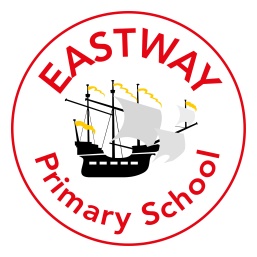 2018-19The primary aim of the school is to ensure that all children are able to access all aspects of the school’s provision in order to achieve the highest standards of achievement and the greatest possible progress in PE and Sport.Here at Eastway, we are committed to the development and delivery of high quality PE lessons and sporting opportunities and have a teacher who has been given responsibility for using the PE and sports grant effectively for the benefit of each and every child in our school. Our whole school vision and aims is underpinned by the priority for Social, Emotional, Mental and Physical Health and developing active and happy learners.Eastway’s Rationale for PE and Sport SpendingAt Eastway, we ensure that the funding received for PE and Sport is allocated to the areas of greatest need to ensure that all children benefit and have enhancement opportunities available.The schools Code of Conduct is ‘Be Nice, Learn Well, Never give up’. When allocating the budget, our Code of Conduct is always at the forefront of all we do.A review of how the funding was allocated last year and the impact of this spending is published on our school website.Allocation September 2018 – 19From September 2013 Eastway Primary School has made use of additional government funding to enhance and improve our P.E. and Sport provision.  Eastway Primary was allocated £17,790 for 2018/19.In addition there is a sugar tax grant of £2,927.Eastway’s Contextual information25% below National average for Physical Development (PD) in EYFS – Gap is wideningEYFS data showed 50% of boys achieved PD ELG and 100% of girls achieved PE ELGOur Early Years pupils have very low starting ponts and baseline for PD this year is 27%We have a number of pupils with physical disabilities and developmental delay in schoolWe have a higer than average number of SEN pupils on roll and SEMH and Wellbeingg is a primary focus in our School Development Plan this year. The Physical and Mental Wellbeing of pupils will be consdered in the action planClubs are available to children however low numbers attend clubs, particularly our disadvantaged pupils,  even with clubs being priced at only £1 per term and open for all 3 terms.Obesity in local area is increasing – health checks at EYFS and Year 6 have identified this trend.Childrn livng in Poverty in Moreton Leasow Ward is 12.3% above NationalHigh Level of deprivation indicated by 45% Pupil Premium and current 53% Free Schooll MealsEastway is in the 5th lowest ranked deprived ward in Wirral with a score of 37.91 IMD (Index of Multiple Deprivation)32% of households in the Moreton & Leasowe Ward do not have access to a vehilce, this limits the expereinces for our pupils outside of schoolChange in school staff in September – CPD needs have needed to be be reconsidered.Lack of extra curricullar opportubities in the local area for children to partilcpate in.Objectives for spending PE and Sport Grant 2018 – 19Engagement – increase the number of children participating in sporting activities across the curriculum and extra-curricular time, particularly disadvantaged pupils.Curriculum – embed a curriculum that develops PE skills progression and the knowledge to keep themselves fit, healthy and active.EYFS – To increase the number of children achieving ELG for physical development (moving and handling/Health and self-care)  target of 72%Mental Health and wellbeing – develop links with healthy eating, cooking to develop children’s understanding of balanced and healthy lifestyles. Develop the Thrive Approach across school to focus on Mental Health and WellbeingProviding role models – embed buddy system at lunchtime to provided younger children with role models at lunchtime and encourage them to access ‘taster pots’.Planned Provision and Allocation of PE and Sport Grant 2018 - 19Proposed outcomesAn increased number of children partipating in extra curricular activities – especially vulnerable and targeted children.More children achiving ARE in Physical Development at the end of reception, 72% target.Staff will have a greater understanding and knowledge of the currlculum and progression of skills and ARE Concepts. Staff confidence in the delivery of PE will increase.Improved mental health, wellbeing and relationships with eating and healthy food choices.An increased number of children eating school lunches and choosing a variety of food types each day.How Leaders will report and monitor impactHeadteacher Report to Full Governing BodyPE and Sport Reviewed Action plan, with Milestone evidence and impactTermly data report for PE leadAnalysis of club registersCPD feedbackPupil SurveyTracking of targeted childrenThrive Case StudiesEnd of Year Impact Report published on websiteObjectiveActionsActionsCostEngagementLunchtime provision provided by LSCSuper-play sessionsSOCO (play leaders) trainingExtra - curricular clubsYear 6 residential –OAAGo Noodle/Wake up Shake upLunchtime provision provided by LSCSuper-play sessionsSOCO (play leaders) trainingExtra - curricular clubsYear 6 residential –OAAGo Noodle/Wake up Shake upLunch - £4,056 (£104 per week)Clubs - £4,056 (minus parent’s contribution £3,906)Residential - £500 subsidisedWake up/Shake up -£84.98CurriculumCPD for teaching staffResourcingEnhancements – dance, Judo, cricket, archery etc.CPD for teaching staffResourcingEnhancements – dance, Judo, cricket, archery etc.CPD - £5,070 (£26 per hour/£130 per week)Resourcing - £355JM (Sports Coach) - £1,300Enhancements - £1,400EYFSF1 PD programmeF2 PD programmePhysical therapyActive Play ResourcesFine Motor control resourcesLarge wheeled toys and gross motor equipmentPD Training for support staffF1 PD programmeF2 PD programmePhysical therapyActive Play ResourcesFine Motor control resourcesLarge wheeled toys and gross motor equipmentPD Training for support staffPD - £2,535EYFS PD and Active Play Resources£2000Mental Health and wellbeingCooking programmesChange for lifeRPJ3 sessionsParental engagementThrive Training & ResourcesSEMH InterventionsCooking programmesChange for lifeRPJ3 sessionsParental engagementThrive Training & ResourcesSEMH InterventionsSchool subsidized cookery classes£250Thrive Training £1697Thrive Subscription£989Providing role modelsLunchtime buddiesTaster potsLSC CoachesVisits from athletesSOCO Resources- Hi Vis Jackets, training packs, outdoor play resourcesLunchtime buddiesTaster potsLSC CoachesVisits from athletesSOCO Resources- Hi Vis Jackets, training packs, outdoor play resourcesSOCO Resources£500Total costingsTotal costingsLSC – £12,650 in totalJM  - £1,300EYFS Resources £2000Thrive Approach £2686Residential - £500Resources - £440Enhancements – £1,400Parental – £250SOCO Resources - £500£21, 726(additional expenditure taken from Curriculum Budget)LSC – £12,650 in totalJM  - £1,300EYFS Resources £2000Thrive Approach £2686Residential - £500Resources - £440Enhancements – £1,400Parental – £250SOCO Resources - £500£21, 726(additional expenditure taken from Curriculum Budget)Resurfacing of KS1 and KS2 Adventure Play areas to provide daily access to large scale active playResurfacing of KS1 and KS2 Adventure Play areas to provide daily access to large scale active playThe price to supply and install the surfacing would be :-
428m2 Muga Surfacing and 10mm cushion pad = £12,840 + vat
115m2 Rubber mulch (40mm depth) = £4,600 + vat
150m2 Rubber mulch (40mm depth) = £5,950 + vat

overall costs, reduced by 5% from £23,390 to£22,220Sugar Tax Money (£2927)will be put towards thisThe price to supply and install the surfacing would be :-
428m2 Muga Surfacing and 10mm cushion pad = £12,840 + vat
115m2 Rubber mulch (40mm depth) = £4,600 + vat
150m2 Rubber mulch (40mm depth) = £5,950 + vat

overall costs, reduced by 5% from £23,390 to£22,220Sugar Tax Money (£2927)will be put towards this